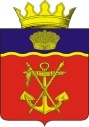 АДМИНИСТРАЦИЯКАЛАЧЁВСКОГО  МУНИЦИПАЛЬНОГО  РАЙОНАВОЛГОГРАДСКОЙ  ОБЛАСТИПОСТАНОВЛЕНИЕОт 16.08.2018 г.       №714О внесении изменений в Постановление администрации Калачевского муниципального района от 13.02.2017г. №82 «Об оплате труда работников муниципальных учреждений Калачевского муниципального района в сфере культуры»В соответствии со статьями 135 и 144 Трудового кодекса Российской Федерации, с Федеральным законом от 22 августа 2004 г. N 122-ФЗ "О внесении изменений в законодательные акты Российской Федерации и признании утратившими силу некоторых законодательных актов Российской Федерации в связи с принятием Федеральных законов "О внесении изменений и дополнений в Федеральный закон "Об общих принципах организации законодательных (представительных) и исполнительных органов государственной власти субъектов Российской Федерации" и "Об общих принципах организации местного самоуправления в Российской Федерации" и на основании постановления администрации Волгоградской области от 19.01.2016 N 4-п "Об общих требованиях к положениям об оплате труда работников государственных учреждений Волгоградской области"    п о с т а н о в л я ю:1. В постановление администрации Калачевского муниципального района от 13.02.2017 г. №82 «Об оплате труда работников муниципальных учреждений Калачевского муниципального района в сфере культуры» (далее – Постановление)   внести следующие изменения:1.1. В первом абзаце пункта 2.6. Приложения 1 к Постановлению исключить слова «по согласованию с представительным органом работников учреждения».1.2. Пункт 3.6.2. Приложения №1 к Постановлению читать в новой редакции:«3.6.2. Оплата труда за работу в выходные и нерабочие праздничные дни производится в соответствии со статьей 153 Трудового кодекса Российской Федерации.Работа в выходной и нерабочий праздничный день оплачивается в размере одинарной дневной или часовой ставки [части оклада (должностного оклада) за день или час работы] сверх оклада (должностного оклада), если работа в выходной или нерабочий праздничный день производилась в пределах месячной нормы рабочего времени, и в размере двойной дневной или часовой ставки [части оклада (должностного оклада) за день или час работы] сверх оклада (должностного оклада), если работа производилась сверх месячной нормы рабочего времени;Оплата труда за работу в ночное время производится в соответствии со статьей 154 Трудового кодекса Российской Федерации.Размер повышения оплаты труда за работу в ночное время (с 22 часов до 6 часов) составляет 40 процентов оклада (должностного оклада), ставки за каждый час работы в ночное время.».1.3. Пункт 4.3. Приложения №1 к Постановлению читать в новой редакции:«4.3. Выплаты стимулирующего характера устанавливаются работникам учреждения в процентах к окладу (должностному окладу) или абсолютном размере.».Пункт 4.4. Приложения №1 к Постановлению исключить.Пункт 5.3. Приложения №1 к Постановлению читать в новой редакции:«5.3. Должностной оклад руководителя учреждения устанавливается ежегодно Учредителем в кратном отношении к среднемесячной заработной плате работников учреждения, которые относятся к основному персоналу за предшествующий календарный год. Соотношение должностного оклада руководителя и среднемесячной заработной платы работников учреждения, формируется за счет всех источников финансового обеспечения.Кратность должностного оклада руководителя учреждения к среднемесячной заработной плате работников учреждения устанавливается в зависимости от среднесписочной численности работников за отчетный год:при среднесписочной численности менее 10 единиц – в кратности 1;при среднесписочной численности от 10 до 50 единиц – в кратности 1,5;при среднесписочной численности от 50 до 100 единиц – в кратности 3;при среднесписочной численности от 100 до 200 единиц – в кратности 5;при среднесписочной численности от 200 до 300 единиц – в кратности 6;при среднесписочной численности от 300 до 500 единиц – в кратности 7;при среднесписочной численности от 500 единиц и более – в кратности 8.При расчете среднемесячной заработной платы работников учреждения для определения должностного оклада руководителя учреждения учитываются оклады (должностные оклады), (ставки) и выплаты стимулирующего характера работников основного персонала учреждения (за исключением должностных окладов и выплат стимулирующего характера руководителя учреждения, его заместителя и главного бухгалтера). Средняя зарплата работников = (должностные оклады (оклады, ставки) + стимулирующие выплаты работников основного персонала – оклады и стимулирующие выплаты руководителя, заместителя директора, главного бухгалтера) / среднесписочная годовая численность основных работников / 12 месяцев (число календарных месяцев в году).1.6.Приложение №1 к Положению об оплате труда работников муниципальных учреждений Калачевского муниципального района в сфере культурыизложитьв новой редакции:«РАЗМЕРЫ ОКЛАДОВ (ДОЛЖНОСТНЫХ ОКЛАДОВ) РАБОТНИКОВМУНИЦИПАЛЬНЫХ УЧРЕЖДЕНИЙ КАЛАЧЕВСКОГО МУНИЦИПАЛЬНОГО РАЙОНАВ СФЕРЕ КУЛЬТУРЫ ПО ПРОФЕССИОНАЛЬНЫМКВАЛИФИКАЦИОННЫМ ГРУППАМ1.7.Приложение №2 к Положению об оплате труда работников муниципальных учреждений Калачевского муниципального района в сфере культуры  читать в новой редакции:РАЗМЕРЫ ОКЛАДОВ (ДОЛЖНОСТНЫХ ОКЛАДОВ) РАБОТНИКОВМУНИЦИПАЛЬНЫХ УЧРЕЖДЕНИЙ КАЛАЧЕВСКОГО МУНИЦИПАЛЬНОГО РАЙОНАВ СФЕРЕ КУЛЬТУРЫ ПО ПРОФЕССИОНАЛЬНЫМ КВАЛИФИКАЦИОННЫМГРУППАМ, НЕ ВКЛЮЧЕННЫМ В ПРОФЕССИОНАЛЬНЫЕКВАЛИФИКАЦИОННЫЕ ГРУППЫ2.Руководителям муниципальных учреждений Калачевского муниципального района в сфере культуры  внести изменения в Положения об оплате труда работников муниципальных учреждений Калачевского муниципального района в сфере культуры.3. Настоящее Постановление подлежит официальному опубликованию и распространяет свое действие на отношения, возникшие с 01.01.2018 года. 4.Контроль исполнения настоящего Постановления возложить на заместителя главы Калачевского муниципального района С.Г. Подсеваткина.Глава Калачевского муниципального района                                 П. Н. ХаритоненкоN п/пНаименование профессиональной квалификационной группы, квалификационного уровня, должности (профессии)Размер оклада (должностного оклада)(рублей)1231.Профессиональные квалификационные группы должностей работников культуры, искусства и кинематографии1.1.Профессиональная квалификационная группа "Должности технических исполнителей и артистов вспомогательного состава":37341.1.контролер билетов1.2.Профессиональная квалификационная группа "Должности работников культуры, искусства и кинематографии среднего звена":53001.2.заведующий билетными кассами; заведующий костюмерной; руководитель кружка, любительского объединения, клуба по интересам; распорядитель танцевального вечера, ведущий дискотеки, руководитель музыкальной части дискотеки; аккомпаниатор; культорганизатор1.3.Профессиональная квалификационная группа "Должности работников культуры, искусства и кинематографии ведущего звена":62001.3.главный библиотекарь; главный библиограф; помощник главного режиссера (главного дирижера, главного балетмейстера, директора-художественного руководителя), художник по свету; художник-модельер; художник-реставратор; художник-постановщик; аккомпаниатор-концертмейстер; администратор (старший администратор); библиотекарь; библиограф; методист библиотеки, клубного учреждения, центра народной культуры (культуры и досуга) и других аналогичных учреждений и организаций; редактор библиотеки, клубного учреждения, центра народной культуры (культуры и досуга) и других аналогичных учреждений и организаций; редактор (музыкальный редактор); методист по составлению кинопрограмм; кинооператор; звукооператор; редактор по репертуару1.4.Профессиональная квалификационная группа "Должности руководящего состава учреждений культуры, искусства и кинематографии":91001.4.главный художник; режиссер-постановщик; заведующий художественно-постановочной частью; заведующий отделом (сектором) библиотеки; режиссер (дирижер, балетмейстер, хормейстер коллектива); звукорежиссер; главный хранитель фондов; заведующий отделом (сектором) дома (дворца) культуры, центра народной культуры (культуры и досуга) и других аналогичных учреждений и организаций; заведующий отделением (пунктом) по прокату кино- и видеофильмов; заведующий художественно-оформительской мастерской; режиссер массовых представлений; кинорежиссер; руководитель клубного формирования - любительского объединения, студии, коллектива самодеятельного искусства, клуба по интересам2.Профессиональные квалификационные группы профессий рабочих культуры, искусства и кинематографии2.1.Профессиональная квалификационная группа "Профессии рабочих культуры, искусства и кинематографии первого уровня":39502.1.костюмер; киномеханик; фильмопроверщик2.2.Профессиональная квалификационная группа "Профессии рабочих культуры, искусства и кинематографии второго уровня":3 квалификационный уровень:4300механик по ремонту и обслуживанию кинотехнологического оборудования 8 разряда ЕТКС; оператор видеозаписи 8 разряда ЕТКС3.Профессиональные квалификационные группы общеотраслевых должностей руководителей, специалистов и служащих3.1.Профессиональная квалификационная группа "Общеотраслевые должности служащих первого уровня":3.1.1 квалификационный уровень:39503.1.агент по закупкам; архивариус; ассистент инспектора фонда; делопроизводитель; кассир; секретарь; секретарь-машинистка3.1.2 квалификационный уровень:40503.1.должности служащих 1 квалификационного уровня, по которым может устанавливаться производное должностное наименование "старший"3.2.Профессиональная квалификационная группа "Общеотраслевые должности служащих второго уровня":3.2.1 квалификационный уровень:53503.2.администратор; секретарь руководителя; художник3.2.2 квалификационный уровень:54703.2.заведующий складом, заведующий хозяйством3.3.Профессиональная квалификационная группа "Общеотраслевые должности служащих третьего уровня":3.3.1 квалификационный уровень:60003.3.бухгалтер; бухгалтер-ревизор; документовед; инженер-энергетик; программист; экономист; специалист по кадрам3.4.Профессиональная квалификационная группа "Общеотраслевые должности служащих четвертого уровня":3.4.2 квалификационный уровень:92403.4.главный энергетик4.Профессиональные квалификационные группы общеотраслевых профессий рабочих4.1.Профессиональная квалификационная группа "Общеотраслевые профессии рабочих первого уровня":4.1.1 квалификационный уровень:37344.1.наименования профессий рабочих, по которым предусмотрено присвоение 1, 2 и 3 квалификационных разрядов в соответствии с ЕТКС; уборщик производственных помещений; уборщик служебных помещений4.1.2 квалификационный уровень:39504.1.профессии рабочих, отнесенные к 1 квалификационному уровню, при выполнении работ по профессии с производным наименованием "старший" (старший по смене)4.2.Профессиональная квалификационная группа "Общеотраслевые профессии рабочих второго уровня":4.2.1 квалификационный уровень:40504.2.наименования профессий рабочих, по которым предусмотрено присвоение 4 и 5 квалификационных разрядов в соответствии с ЕТКС; водитель автомобиля».Наименование должностиРазмер оклада (должностного оклада) (рублей)12Профессии и должности, не отнесенные к профессиональным квалификационным группам:рабочий по комплексному обслуживанию и ремонту зданий и сооружений3734начальник отдела; художественный руководитель [в доме (центре) народного творчества] отдела;9100главный администратор-кассир; главный инженер; главный экономист; главный режиссер9200